Rijeka, 02.10.2017.S A V J E T O V A N J E    P O T R O Š A Č APoštovani,zadovoljstvo nam je pozvati Vas na savjetovanje građana organizirano u Općini Punat u suradnji s Udrugom Potrošački centar. Cilj savjetovanja je informirati širu javnost o aktualnostima u području zaštite potrošača i potaknuti građane da budu aktivniji u ostvarivanju svojih potrošačkih prava. Usvajanjem Plana gospodarenja otpadom RH za razdoblje 2017. - 2022. godine dobili smo bazu i sredstva za put prema održivom gospodarenju otpadom. Ostalo je za ujediniti različite gospodarske interese i zaštititi podjednako sve sudionike u poslu oko gospodarenja otpadom, prije svih građane.Teme savjetovanja su:Primjena Plana gospodarenja otpadom RH za razdoblje 2017. - 2022. godineRazlika u kvaliteti isto deklarirane hrane u EU i na našem tržištu  Elektroničke komunikacijeNa savjetovanju građana o potrošačkim pravima možete sudjelovati u četvrtak, 12.10.2017. godine s početkom 18.00 sati u Maloj Sali Narodnog doma u Puntu, Novi put 2Hvala na suradnji i srdačan pozdravPredsjednik Udruge Potrošački centarMarko Paripović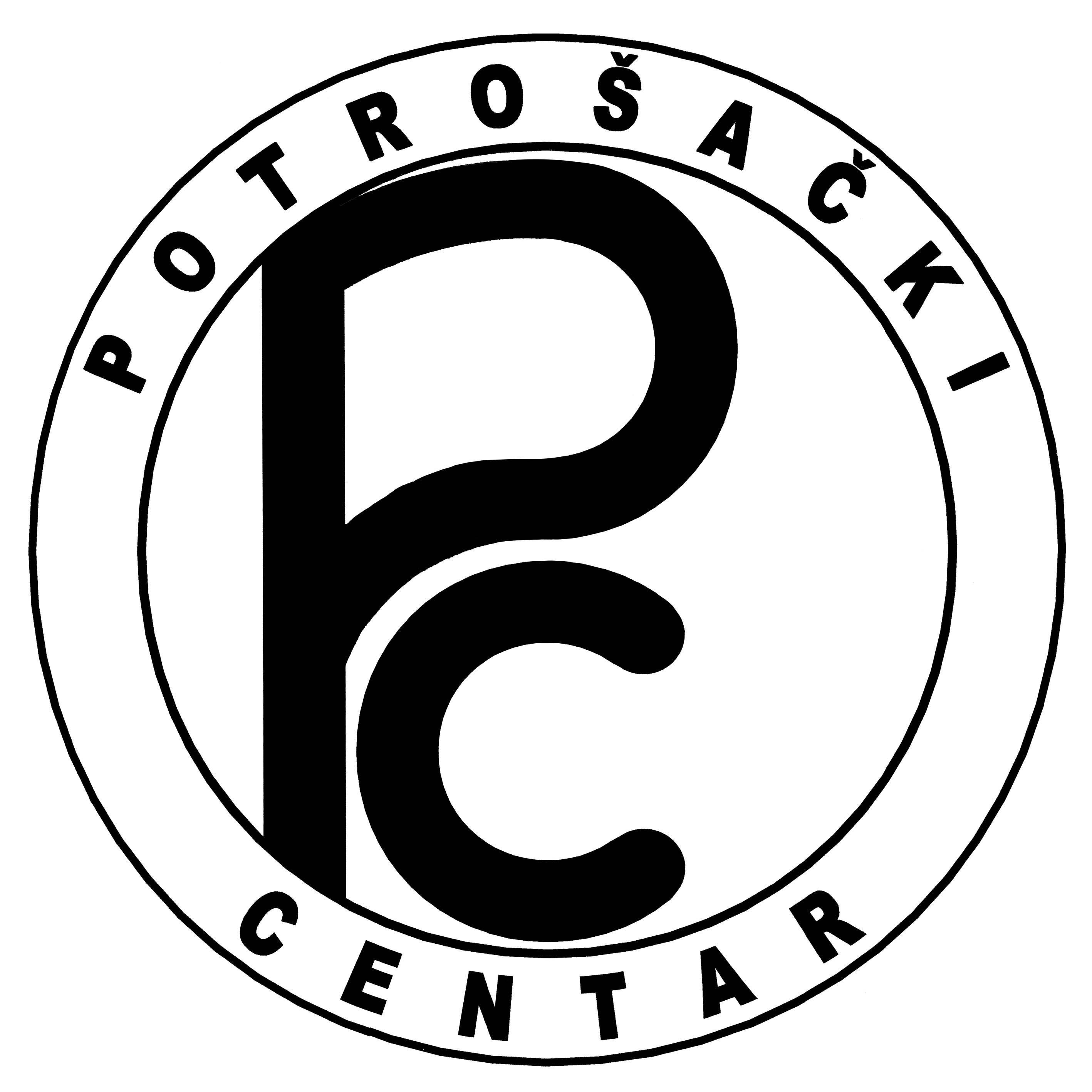 P O T R O Š A Č K I   C E N T A R Kumičićeva 13, 51000 Rijeka, Croatia OIB : 13785072891  RB : 08002445Fax. 051 400 000  Tel. 051 400 000___________________________________________________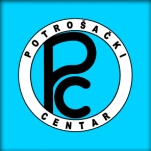 Kumičićeva 1351000 RIJEKAWWW.POTROSACKICENTAR. HRe - mail: rijeka @ potrosackicentar.hrPBZ  HR2223400091110259408   Matični broj 02150590 RNO 0118582___________________________________________________   